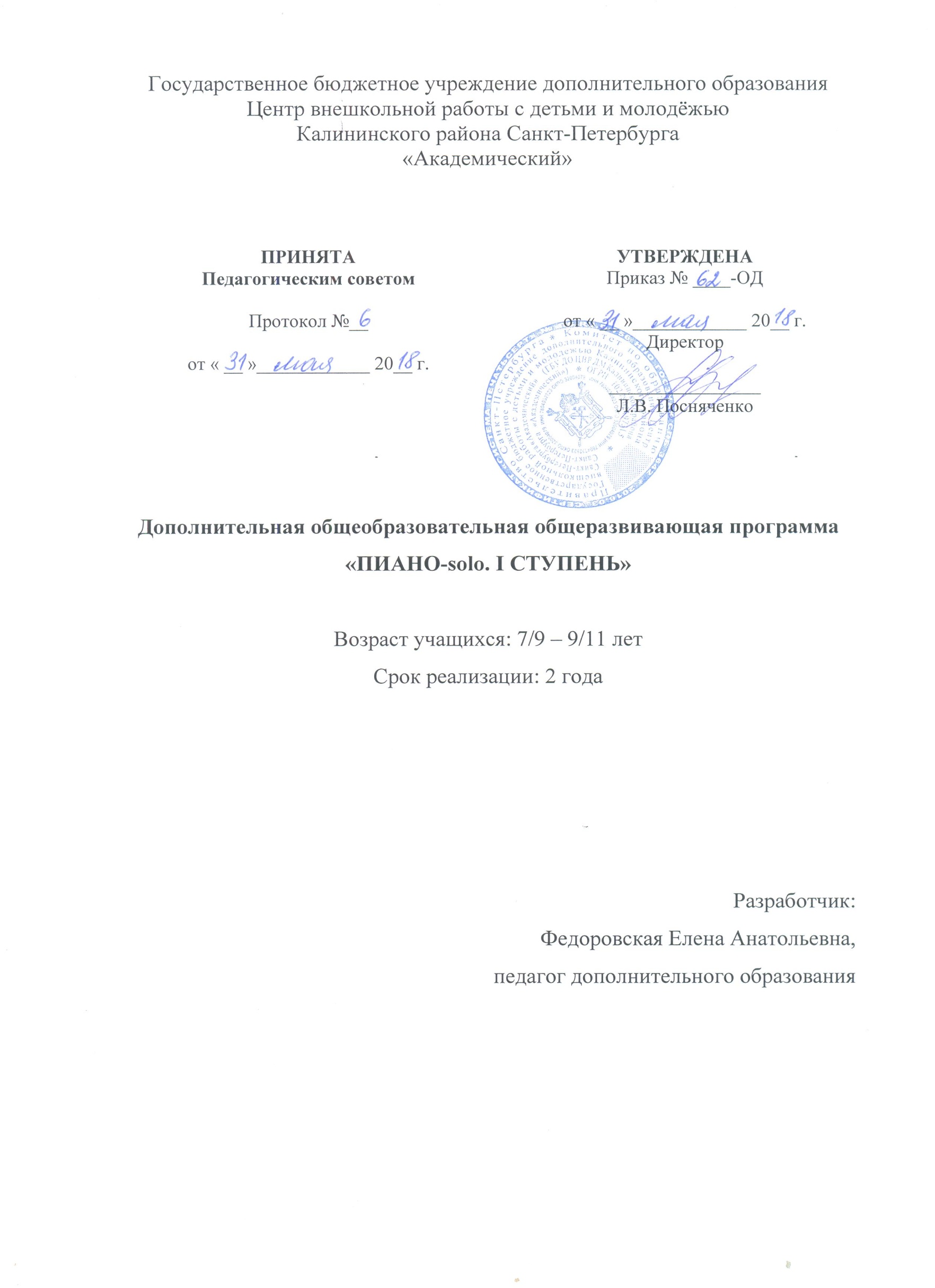 Пояснительная записка	Образовательная программа «Пиано-solo. I ступень» относится к художественной направленности. По уровню освоения программа является общекультурной.		Программа решает наиболее актуальную для общества задачу общего музыкального образования - формирование культуры здорового образа жизни, а также на организацию свободного времени детей.		Педагогическая целесообразность данной программы заключается в том, что она даёт возможность выявить и развить музыкальные способности, заложенные в каждом ребёнке. 	Адресат программы – дети 7/9-9/11 лет, желающие обучаться игре на фортепиано.		Объем и срок реализации программыПрограмма по фортепиано «Пиано solo. I ступень» рассчитана на 2 года обучения. Объем программы 36 учебных часов в год, 72 учебных часа на весь период обучения. 		Цели и задачи программы				Цель - активное приобщение учащихся к музыкальному творчеству и создание условий для реализации их творческого потенциала, укрепление психического здоровья через занятия фортепиано.		ЗадачиОбучающие:познакомить с основами нотной грамоты;познакомить со сведениями о строении инструмента фортепиано;обучить начальным умениям и навыков игры на инструменте;сформировать начальные навыки фортепианной техники;исполнять 15-20 песенок-попевок фортепианного репертуара;выучить 15-20 произведений фортепианного репертуара;сформировать навык исполнения упражнений, этюдов на различные виды техники;сформировать навык исполнения сольного репертуара;обучить навыкам исполнения различных штрихов;обучить начальным умениям и навыкам подбора по слуху, транспонирования, чтения с листа.Развивающие:развить музыкально-слуховые данные в процессе работы над репертуаром;развить музыкальные представления, музыкальные приемы и навыки в процессе работы над репертуаром;развить мышечно-двигательный аппарат; развить общекультурный и музыкальный кругозор.Воспитательные:воспитать эстетический вкус;воспитать устойчивый интерес к занятиям фортепиано; воспитать ответственность.В соответствии с целью программы в течение обучения учащийся должен овладеть следующими ключевыми компетенциями: ценностно-смысловой - способностью видеть и понимать окружающий мир, позитивно воспринимать его и осознавать свою роль и предназначение, ориентироваться в ситуациях учебной и иной деятельности;общекультурной – ознакомиться с кругом вопросов, художественной направленности, с особенностями национальной и общечеловеческой культуры, духовно-нравственные основы жизни человека и человечества, отдельных народов, знаком с основами культурологического;учебно-познавательной – овладеть совокупностью компетенций в сфере общеучебной деятельности, соответствующей функциональной грамотности в сфере соответствующих методов познания;коммуникативной - навыками работы в группе, владением различными социальными ролями в коллективе; личностного самосовершенствования - овладеть способами деятельности в собственных интересах и возможностях, что выражается в его непрерывном самопознании, развитии необходимых личностныхУсловия реализации образовательной программыУсловия набора в коллективВступительное прослушивание проводится с целью выявления первоначального уровня знаний, умений, возможностей детей и определения природных музыкальных данных. Педагог проверяет наличие: музыкального слуха или звуковысотность, чувство ритма, музыкальную память, общее развитие ребенка.Особенности организации образовательного процессаЗанятия проходят 1 раз в неделю по 1 академическому часу.Первый год обучения предусматривает участие в концертах и конкурсах на уровне класса. На втором году обучения учащиеся принимают участие в учебном конкурсе студии «Беглость и образ», в полугодовом и заключительном концертах инструментальных классов, отчётных концертах студии, проходящих на городских концертных площадках, массовых мероприятиях учреждения, городских фестивалях, концертах и конкурсах в номинации фортепиано.Формы проведения занятийПрограмма предполагает репетиционную работу, творческие выезды, концертную деятельность в образовательном учреждении. Соответственно, используются следующие  формы проведения занятий: репетиция, концерт, творческий отчет, открытое занятие, итоговое занятие.Формы организации деятельности учащихся на занятии:индивидуальная – отработка отдельных навыков.Материально-техническое оснащение программы:просторное, проветриваемое помещение, соответствующее требованиям СанПиН 2.4.4.3172-14;один или два инструмента (фортепиано);СD-проигрыватель, компьютер, мультимедийное оборудование.Кадровое обеспечение: педагог дополнительного образования.Планируемые результаты освоения программы ЛичностныеЗаканчивая обучение по данной программе у учащихся сформируются:музыкально-эстетический вкус;общая музыкальная культура;потребность общения с музыкой и готовность к творческой деятельности;потребность слушать, воспринимать и понимать музыку различных жанров и стилей;устойчивый интерес к занятиям фортепиано и желание заниматься;интерес к исполнительскому искусству.МетапредметныеЗаканчивая обучение по данной программе у учащихся будут:развиты музыкально-слуховые данные в процессе работы над репертуаром;сформированы музыкальные представления, музыкальные приемы и навыки в процессе работы над репертуаром;сформированы правильные мышечно-двигательные ощущения.ПредметныеК концу обучения учащиеся будут:знать основы нотной грамоты;знать строение инструмента фортепиано;уметь исполнять сольный репертуар в пределах программы;уметь подбирать и играть по слуху;уметь транспонировать;уметь читать с листа;исполнять 15-20 коротких песенок-попевок фортепианного репертуара;выучить 15-20 произведений фортепианного репертуара;обладать первоначальными пианистическими навыками;обладать начальными навыками фортепианной техники;исполнять упражнения, этюды на различные виды техники;обладать навыками исполнения различных штрихов.Учебный план первого  года обученияУчебный план  второго года обученияКалендарный учебный графикреализации дополнительной общеобразовательной общеразвивающейпрограммы  «Пиано-solo. I ступень»на 2018-2019 учебный год№Раздел, темаКоличество часовКоличество часовКоличество часовФормы контроля№Раздел, темаВсегоТеорияПрактикаФормы контроляI.Работа над сольным репертуаром. 1.Работа над техникой.918Педагогическое наблюдение;выполнение практических заданий педагога;контрольное прослушивание;I.Работа над сольным репертуаром.2.Работа над полифонией.817Педагогическое наблюдение;выполнение практических заданий педагога;контрольное прослушивание.I.Работа над сольным репертуаром. 3.Работа над произведениями малой формы.15114Педагогическое наблюдение;выполнение практических заданий педагога;контрольное прослушивание;учебный концерт.II.Контрольные и итоговые занятия.1.Мониторинг4-4Контрольное прослушивание;учебный концерт, зачет.Итого:36333№Раздел, темаКоличество часовКоличество часовКоличество часовФормы контроля№Раздел, темаВсегоТеорияПрактикаФормы контроляI.Работа над сольным репертуаром.1.Работа над техникой.918Педагогическое наблюдение;выполнение практических заданий педагога;контрольное прослушивание;учебный конкурс.I.Работа над сольным репертуаром. 2.Работа над полифонией.817Педагогическое наблюдение;выполнение практических заданий педагога;контрольное прослушивание;учебный конкурс.I.Работа над сольным репертуаром. 3.Работа над произведениями малой формы.918Педагогическое наблюдение;выполнение практических заданий педагога;контрольное прослушивание;учебный концерт;учебный конкурс.I.Работа над сольным репертуаром. 4.Работа над крупной формой.615Педагогическое наблюдение;выполнение практических заданий педагога;контрольное прослушивание;учебный концерт;учебный конкурс.II.Контрольные и итоговые занятия1.Мониторинг44Контрольное прослушивание;концерт; конкурс; зачетИтого:36432Год обученияДата начала занятийДата окончания занятийКоличество учебных недельКоличество учебных днейКоличество учебных часовРежим занятий1 год7 сентября17 мая36 недель3636 часов1 раз в неделю по 1 часу2 год7 сентября17 мая36 недель3636 часов1 раз в неделю по 1 часу